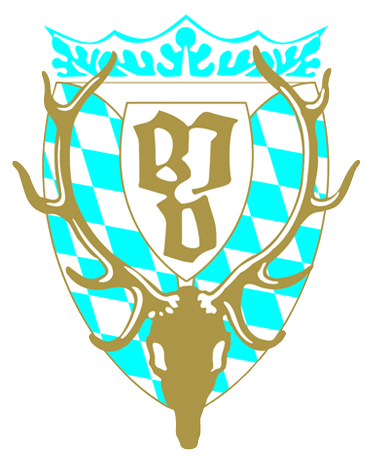    WALD, WILD UND WASSER     Kalenderblatt Januar 2019  Arbeitsblatt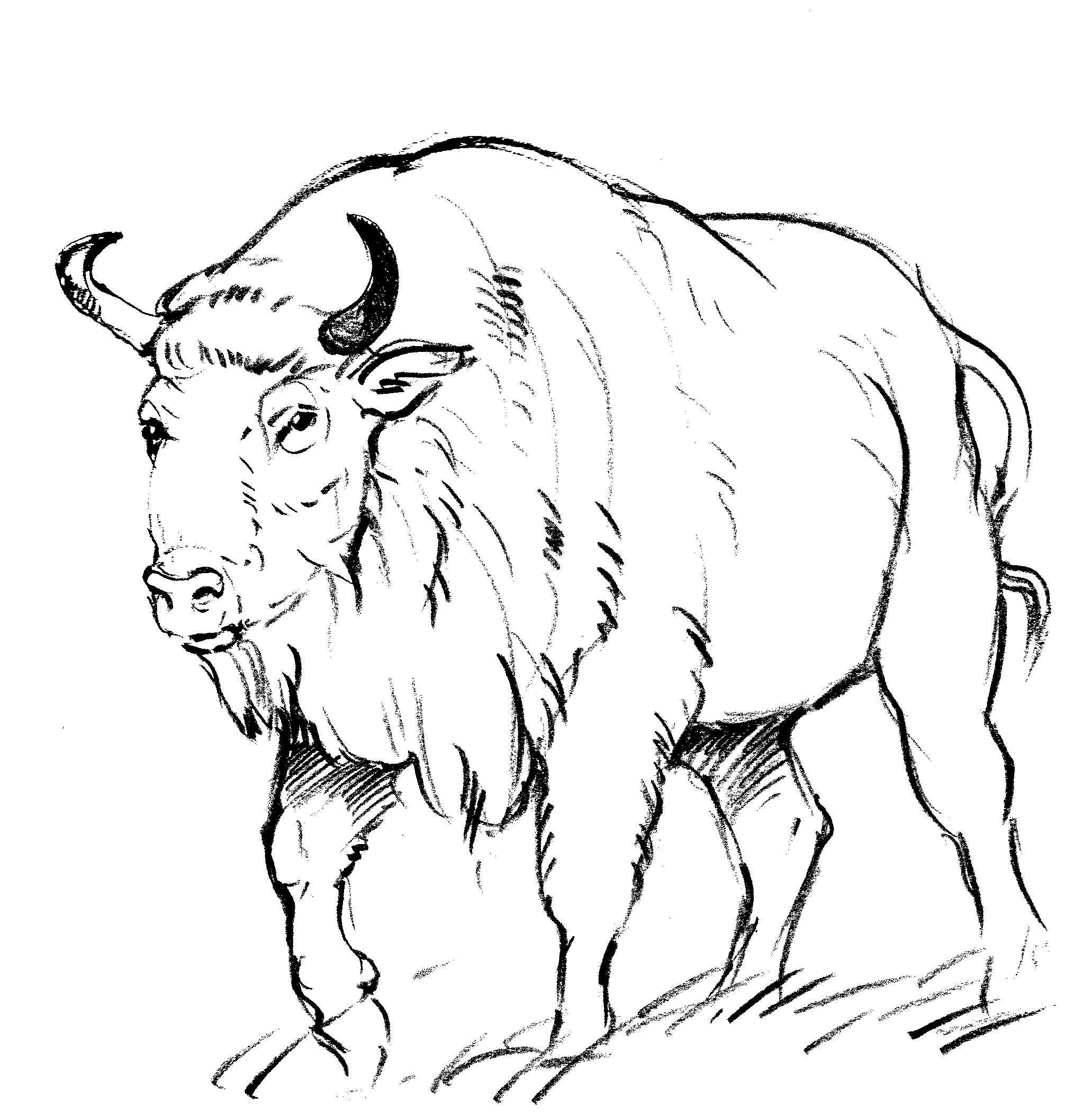 															Das Wisent ernährt sich nur von	   														Gras, Zweigen, Kräutern und 																Flechten.Das Wisent „schält“ auch die Rinde													    		von stehenden Bäumen.Das Wisent ist ein Paarhufer.									Das Wisent hat als Wiederkäuer															mehrere Mägen.			Das Wisent ist – wie das Pferd – 								Das Wisent hat nur einen Magen.					Ein Einhufer.																																																																																																								Das Wisent ist das schwerste			Wisente leben als Einzelgänger		Alle Wisente stammen von einem					wild lebende Tier Europas.			und haben Wolf und Bär als 			Rest von 13 Tieren ab, die in Zoos											natürliche Feinde.				Und Tierparks überlebt haben.					Das Wisent ist das schwerste	auf																	dem Land lebende Tier Europas.		Wisente leben in Herden und		Wisente waren in ihrem Bestand 											haben keine natürlichen Feinde.		nie gefährdet.	   WALD, WILD UND WASSER     Kalenderblatt Januar 2019  Arbeitsblatt  Lösungsblatt															Das Wisent ernährt sich nur von	   														Gras, Zweigen, Kräutern und 															Flechten. Das Wisent „schält“ auch die Rinde													    		von stehenden Bäumen.Das Wisent ist ein Paarhufer.									Das Wisent hat als Wiederkäuer															mehrere Mägen.			Das Wisent ist – wie das Pferd – 								Das Wisent hat nur einen Magen.					Ein Einhufer.																																																																																																								Das Wisent ist das schwerste			Wisente leben als Einzelgänger		Alle Wisente stammen von einem					wild lebende Tier Europas.			und haben Wolf und Bär als 			Rest von 13 Tieren ab, die in Zoos											natürliche Feinde.				Und Tierparks überlebt haben.					Das Wisent ist das schwerste	auf																	dem Land lebende Tier Europas.		Wisente leben in Herden und		Wisente waren in ihrem Bestand 											haben keine natürlichen Feinde.		nie gefährdet.	